                              МКОУ «Большеокинская СОШ» 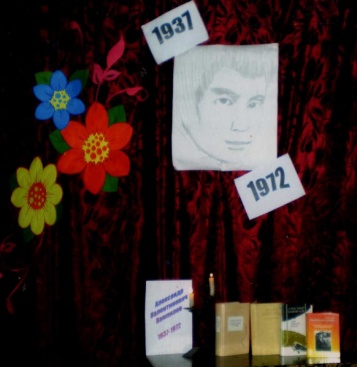 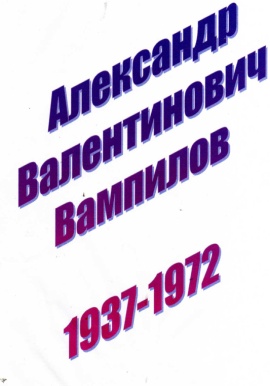 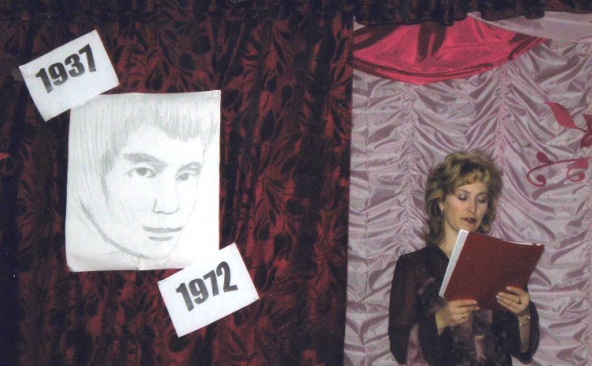    Литературно-                  художественная                        композиция«Звезда , в которую он верил»                            Учитель русского языка и                                          литературы                               Часовитина                                          Надежда Петровна        День памяти  Александра ВампиловаЧтец . Литературно-художественная композиция                                                      «Звезда , в которую он верил».                                                            Чтец . Презентация жизни и творчества  драматурга  Александра                                                                Валентиновича   Вампилова.Чтец . «Он обладал удивительным даром – чувствовать , понимать и уметь            выразить самые тонкие  и оттого неизвестные  для многих  движения            и желания  человеческой души.»Чтец.  Нынешний год  особенный , вампиловский , потому что на него             приходятся две даты, связанные  с короткой  , но яркой , как вспышка              молнии , жизнью  замечательного сибирского драматурга,             произведения  которого известны всему миру. Чтец.  Две даты  :7 5  лет со дня рождения  и   4 0 лет со дня трагической           гибели  на озере Байкал. Сердце Вампилова  не выдержало  всего  в           нескольких метрах  от берега  , к которому он плыл  после того , как           натолкнувшись на скрытый  под байкальской  водой топляк ,           перевернулась его лодка. Через два дня ему исполнилось бы  35 лет. Чтец.  Когда погиб Вампилов , о сваи бил Байкал .            Сарма  в распадах выла , он ветру потакал.            В бессмертье в лодке мчался,            Не зря стихийный смыл.            С волною  повенчался , до жизни не доплыл.            Когда погиб Вампилов, притихли вдруг дворы,            И маму зазнобило от ветра  с Ангары.            Дочурка на балконе  смотрела  на восток .            Упал в её ладони  берёзовый листок.Чтец.  Когда погиб Вампилов , нетрудно сосчитать:            Ему от роду было всего лишь 35!            Продлить  великих возраст , он далее не смог.            Ему уже ни возглас , ни катер не помог.            Его уже не стало, исчез  дыханья ток.            А дочка всё держала берёзовый листок.Чтец.  1 9 3 7  . В этот год вся страна  говорила о Пушкине , убитом            ровно сто лет назад. Чтец.  Из письма к жене ,в роддом: «Я предчувствую: у нас родится сын.            Мне , кажется , что судьба у него будет необычной ,возможно,             писательской. Мне приснился  недавно Л.Н.Толстой и Горький. А.М.            С Горьким мы были вместе на охоте, он в знак благодарности             подарил  мне  полмешка пороху.»Чтец.  19 августа   в семье  директора Кутуликской  средней школы            Валентина  Никитича Вампилова  и  учителя математики Анастасии            Прокопьевны родился  четвёртый ребёнок, которого назвали в честь             Пушкина – Александром.Чтец. Сознательное его  детство  было обыкновенно- райцентровское            послевоенное детство: школы , походы , метания сразу во все           стороны, когда сегодня впиваешься в спорт , завтра – в школьный           театр, послезавтра- в музыку и книги , и всё непременно  с жаром ,            всё с ночным обещанием  себе достичь в сегодня избранном  деле            небывалого.  Чтец.  По окончании  школы поступает на   историко-филологический             факультет Иркутского  университета. Первый рассказ под            псевдонимом Санин (1958 год). Но уже в этот период обращается             к драматургии. Пьеса «Двадцать минут с ангелом», включённая            впоследствии  в пьесу  « Провинциальные  анекдоты», -первый опыт             Вампилова.Чтец.  Закончив  в 1960  году университет , работает в редакции областной            газеты «Советская молодёжь.»  А в 1964 году уходит из газеты  и всё            внимание  сосредотачивает  на драматургии.Чтец.  Из воспоминаний матери : « Когда он сказал мне , что хочет писать            пьесы , я выразила большое сомнение , по силам ли это ему ?»            Саша сказал : « Ты , мама , не веришь в меня .» На что я ответила :              « Матери  всегда должны быть строги  к свои детям и их            способностям, должны относиться к ним  критически .»            А незадолго до смерти  Саша сказал мне : « А ты ведь , мама , не            верила !»Чтец.                Посредине  лужка,                                              будто  в горнице без потолков,                         Мы стелили постель                                             на зелёной траве непримятой.                         Верховик  над Байкалом                                             кружил  паруса облаков,                         С огорода  за пряслами                                             пахло укропом  и мятой.                         Жизнь казалась  безбрежной ,                                             как в этой тиши небеса,                         А земля , где мы жили ,-                                             домашней и тёплой  такою.                            Лишь о будущем  речи                                               туманили дымкой  глаза,                            И рождали надежды ,                                               и сердце лишали покоя.                            На иркутском погосте                                                сегодня такая же тишь…                            И , сквозь толщу земли                                                наблюдая  живые  созвездья,                            Ты листвою зелёной                                               со мною всю ночь говоришь.                            О коварстве  и счастье  дороги ,                                              что выбрали вместе.                            Я увижу Байкал ,                                               и зелёный лужок , и село.                             Снова память туда                                               неустанно и властно  стремится.                             Я душою, озябшей в дорогах ,                                               услышу тепло,                             Развернув твоей книги                                                такие родные страницы.Чтец.  « Вместе с Вампиловым  в театр  пришли искренность и доброта».Чтец.   Пьесы драматурга   шли  почти  во всех городах  нашей страны.             Вот  справка одного театрального  сезона : пьеса «Старший  сын»             поставлена  в 52 театрах .Чтец.   «Прощание в июне»- в 31 театре.Чтец.   «Прошлым летом в Чулимске» и «Утиная охота»- в 30 театрах.Чтец.   «Провинциальные анекдоты» - в 9 театрах.Чтец.     Зритель , приходя  в театр на Вампилова, невольно попадает  под               нелёгкое  нравственное испытание , своего рода – исповедь ,  в               которую он ,  один раньше , другой позже , так или иначе                вовлекается  ещё  во время спектакля  и которая   долго               продолжается  после спектакля.Чтец.     Действие всех пьес  Вампилова  происходит в больших и малых                городах, а  этой – в деревне. Учитель  уезжает из посёлка ,                отработав  три года. Заходит попрощаться в последний    дом                и остаётся…Чтец.                      Дом окнами в поле.                         Просто – напросто  книга,                         Обложка и титульный лист.                         Что-то вывел художник на них,                         До улыбки простое.                         И рассыпан всё тот  же знакомый                          Внутри алфавит.                         И прохлада страниц,                         И на снимке лицо  молодое.                                  Неприметный пейзаж,                                                   Где  июньские встречи – тайком,                                  И  у платьица милый фасон,                                  Только нынче немодный.                                  И всему вопреки-                                  Пусть они побегут босиком                                  Против подлости , как против  ветра,                                  Легко и свободно.                          Это просто кларнет.                          Это жест осторожной  руки.                          Это взмах Музыканта ,                          Как взлёт расшалившейся птицы…                          Это просто-                          Как тёплой ладонью коснуться щеки                          И слезинку смахнуть,                          Задержавшуюся на ресницах.                                    И когда  захолонет , застонет,                                    Забьётся от слёз                                    То , что всё ещё живо,                                    Хотя и томится  в неволе,                                    Пусть покажется  явью во сне-                                    Белый  свет от берёз                                    И бревенчатый  дом                                    Золотистыми окнами – в поле.             Инсценирование  отрывка  из пьесы «Дом окнами  в поле».Чтец.  Подарив пьесу  «Старший сын», изданную в Москве, Саша написал             на ней: «Дорогой  маме от младшего сына». Действительно, родные             как-то долго  не видели в Саше таланта, потому что он не любил            говорить о себе,  о своих успехах. Чтец.  Но ведь  у Вампилова  есть драматический  этюд , который так и           называется  «Успех». Молодой актёр играет на следующий  день            роль рецидивиста – не может перестроиться , выглядеть            «примерным» женихом. В результате Елена  Ивановна , мама            будущей  невесты Машеньки , остаётся в восторге  от своего            будущего зятя.     Инсценирование  отрывка  из  этюда «Успех».Чтец.  Вампилов не любил говорить  о себе ,но некоторые  свои мысли             заносил в записную   книжечку, которая всегда была под рукой.             Послушаем некоторые из них…Чтец.  «Среда –это то , как каждый  из нас работает , ест, пьёт, что каждый            из нас любит и чего не любит, во что верит  и чему не верит,             а значит , каждый может  спросить  самого себя со всей строгостью:            что в моей жизни , в моих мыслях , в моих поступках  есть такого ,            что дурно отражается на других людях ? Сколько для этого нужно             всего того , что называется  духовным богатством человека !» Чтец.     «Я смеюсь над старостью , потому что никогда не буду старым».Чтец.   «Мы для того и молоды , чтобы дерзать!»Чтец.   «Теперь нравятся  молодые люди  с собственными машинами ,              а не с собственными  мнениями.»Чтец.   «Не будем  ссориться, пусть нам завидуют.»Чтец.   «Счастливый человек  всегда  в чём-нибудь виноват. Перед многими             людьми  он виноват  уже в том , что  счастлив».Чтец.   «Мы много говорили о том, что мы сделали , или о том, что мы             собираемся делать. Делать надо , а не говорить.»Чтец.   «Цифры хорошо запоминают  не умные , а жадные».Чтец.   «Ничего нет страшнее  духовного банкротства. Человек может быть               гол , нищ,  но если у него есть  хоть какая-нибудь задрипанная идея,              цель , надежда , мираж- всё , начиная  от намерения собрать               лучший   альбом марок  и кончая грёзами  о бессмертии, -он ещё               человек ,и его существование имеет смысл.»Чтец.  « Человек должен ходить по земле  гордо и легко.»Чтец.  «Люди  никогда не перестанут   валять дурака.»Чтец.  «У каждого человека  , помимо  его бесспорного паспортного              возраста , бывает ещё возраст  души. Одному   всегда,  даже в 16 лет,             можно дать 45 , а другой  и в 60 лет сохраняет мальчишество.»Чтец.  « Последнее время я  заглядываю  в глаза своей  судьбе  с             беспокойством  и жду от неё чего угодно. Что-то я последнее время             подозрительно счастлив: ты любишь меня  и в остальном сбываются             мечты, оправдываются надежды- не много ли сразу?»Чтец.  «Я люблю людей  , с которыми всё может случиться.»              Пьеса  «Свидание.» Сценка  из нерыцарских времён. Чтец.   Валентин Распутин: «Кажется ,  главный вопрос , который постоянно             задаёт Вампилов : останешься ли ты  , человек , человеком ?             Сумеешь  ли  ты  превозмочь  всё то лживое  и недоброе , что              уготовано тебе  во многих  житейских  испытаниях , где трудно              различимы  даже  и противоположности: любовь  и измена , страсть              и равнодушие  , искренность и фальшь, благо и порабощение». Чтец.                    Владимир  Скиф «Памяти Вампилова»                                 Всё больней , всё острей , ощутимей.                                 Оживает твой  след на земле.                                 Да светится в веках твоё имя ,                                 Как высокие звёзды  во мгле .                                 Этой истины нету дороже ,                                 Этой памяти  нету сильней.                                 Заметает твой холмик порошей,                                 Оттого и потеря больней.                                 Вновь поёт театральная скрипка                                 И становится воздух сырей…                                 По страницам мелькает улыбка ,                                 Оттого и потеря  острей.                                 В горьковатом  Отечества  дыме                                 Пронеслась твоих лет череда.                                 Оттого и печаль ощутимей,                                 Что  пророков в Отечестве нет .                                 Да светится в веках твоё имя !                                 И кометою длится твой след ! 